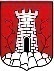 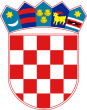 KLASA: 402-02/22-01/2URBROJ: 238-27-05/03-22-3Samobor, 24. siječnja 2022.Temeljem članka 33., stavka 1. Zakona o udrugama (Narodne novine broj 74/14, 70/17 i 98/19), članka 4. Uredbe o kriterijima, mjerilima i postupcima financiranja i ugovaranja programa i projekata od interesa za opće dobro koje provode udruge (Narodne novine broj 26/15 i 37/21.), članka 15. Pravilnika o financiranju programa, projekata i javnih potreba iz Proračuna Grada Samobora (Službene vijesti Grada Samobora broj 9/20), gradonačelnica Grada Samobora objavljujeJavni natječaj za dodjelu financijskih sredstava organizacijama civilnog društva iz područja kulture za 2022. godinu(1) Grad Samobor poziva organizacije civilnog društva koje su programski usmjerene na rad u području kulture da se prijave za financijsku podršku programima/projektima koji doprinose razvoju navedenih područja i/ili za podršku institucionalnom i organizacijskom razvoju organizacija.(2) Organizacije civilnog društva mogu se prijaviti za sljedeće:Financijsku podršku programu/projektu koji doprinosi promicanju kulture.Institucionalnu podršku za organizacijski razvoj i poslovanje organizacije (troškovi nastali iz redovne djelatnosti: troškovi najma prostora, režijski troškovi, trošak materijala za rad, najam dvorane i sl.)(3) Organizacije civilnog društva mogu prijaviti programe/projekte koji doprinose razvoju kapaciteta civilnog društva za sljedeće aktivnosti:razvijanje kulturno umjetničkog amaterizma i akcija te manifestacija koje pridonose razvitku kulturnog života kao što su očuvanje kulturne baštine, nakladnička djelatnost, održavanje izložbi i poticanje likovnog stvaralaštva, program kazališne i glazbene djelatnosti, razvoj urbane kulture i kulture mladih, razvoj kulturnih manifestacije i suradnje te za ostale programe/projekte koji doprinose promicanju kulture i očuvanju kulturnog identiteta Grada Samobora.akcije i manifestacije koje promiču pluralizam i razvoj civilnog društva kroz pružanje podrške institucionalnom i organizacijskom razvoju organizacije. (4) Ukupno planirana vrijednost Javnog natječaja je 1.400.000,00 kn za programe/projekte i institucionalnu podršku organizacijama iz kulture i drugim organizacijama civilnog društva,Najmanji iznos financijskih sredstava koji se može prijaviti i ugovoriti po pojedinom projektu je 1.000,00 kn, a najveći iznos po pojedinom projektu je 300.000,00 kn.(5) Rok za podnošenje prijedloga programa/projekata je 30 dana, početno s 24. siječnja 2022. godine, a završno s 22. veljače 2022. godine.(6) Mjerila koja organizacije civilnog društva moraju ispunjavati, dokumentacija koja se prilaže, postupak zaprimanja, otvaranja i pregleda prijava, kao i postupak procjene prijava, ugovaranje, donošenje odluke o dodjeli financijskih sredstava, podnošenje prigovora te indikativni kalendar provedbe ovog Javnog natječaja, detaljno su opisani u Uputama za prijavitelje. (7) Prijedlozi programa/projekata dostavljaju se isključivo na propisanim obrascima, koji su zajedno s Uputama za prijavitelje, dostupni na internetskoj stranici Grada Samobora (www.samobor.hr).Izvornik natječajne dokumentacije treba poslati preporučeno poštom ili osobno (predaja na urudžbeni zapisnik), obvezno u zatvorenoj omotnici, na sljedeću adresu:Razmatrat će se samo programi/projekti koji su pravodobno prijavljeni te koji u cijelosti zadovoljavaju propisane uvjete ovog Javnog natječaja.(8) Sva pitanja vezana uz ovaj Javni natječaj mogu se postaviti isključivo elektroničkim putem, slanjem upita na adresu elektronske pošte: domagoj.pus@samobor.hrGrad SamoborTrg kralja Tomislava 510 430 Samobor „NE OTVARATI - Javni natječaj za dodjelu financijskih sredstava organizacijama civilnog društva iz područja kulture za 2022. godinu“.GRADONAČELNICAdr. sc. Petra Škrobot 